      КАРАР                                       №45                           ПОСТАНОВЛЕНИЕ  « 29»  июнь  2018 й.                                                     «29» июня 2018г.Об определении ответственного должностного лица за направление сведений в Правительство Республики Башкортостан в отношении лиц, уволенных в связи с утратой доверия, а также об определении порядка выполнения настоящих полномочийВ соответствии с Федеральным Законом Российской Федерации от 25.12.2008 № 273-ФЗ«О противодействии коррупции» и в целях исполнения п. 4, пп. «б» п. 7 Положения о реестре лиц, уволенных в связи с утратой доверия, утвержденного постановлением Правительства Российской Федерации от 05.03.3018 № 228, администрация сельского поселения Янгантауский сельсовет  МР Салаватский район РБПОСТАНОВЛЯЕТ:1.Назначить в администрации сельского поселения Янгантауский сельсовет  МР Салаватский район РБ управляющего делами ответственным должностным лицом за направление сведений в уполномоченный государственный орган для их включения в реестр, а также для исключения их из реестра по основаниям, указанным в п. 15 Положения о реестре лиц, уволенных в связи с утратой доверия, утвержденного постановлением Правительства Российской Федерации от 05.03.2018 № 228. 2. При отсутствии управляющего делами сведения в уполномоченный орган направляются главой администрации сельского поселения Янгантауский сельсовет  МР Салаватский район РБ.3.Определить порядок направления сведений согласно приложению.4.Обнародовать настоящее постановление путем размещения его на информационном стенде, находящемся по адресу: Республика Башкортостан, Салаватский район, д.Чулпан,  улица Зеленая, дом 13 и на официальном сайте администрации сельского поселения Янгантауский сельсовет МР Салаватский район РБ https://Янгантауский РФ.5.Настоящее постановление вступает в силу  с  момента его обнародования.6.Контроль за исполнением настоящего постановления оставляю за собой.   Глава сельского поселения                                                          А.Т.НабиевПриложение к постановлению от29.06.2018года Порядок направления сведений в Правительство Республики Башкортостан в отношении лиц, уволенных в связи с утратой доверияСведения о лицах, уволенных в связи с утратой доверия, направляются в Правительство Республики Башкортостан должностным лицом администрации сельского поселения Янгантауский сельсовет  МР Салаватский район РБ в отношении лиц, замещавших муниципальные должности, должности муниципальной службы.Ответственное должностное лицо направляет информацию в Правительство Республики Башкортостан в течение 10 рабочих дней со дня принятия акта о применении взыскания в виде увольнения (освобождения от должности) в связи с утратой доверия за совершение коррупционного правонарушения.Ответственным должностным лицом направляется информация следующего содержания:а) фамилия, имя и отчество лица, к которому применено взыскание в виде увольнения (освобождения от должности) в связи с утратой доверия за совершение коррупционного правонарушения;б) дата рождения лица, к которому применено взыскание в виде увольнения (освобождения от должности) в связи с утратой доверия за совершение коррупционного правонарушения;в) идентификационный номер налогоплательщика (ИНН), присваиваемый налоговым органом Российской Федерации, или аналог идентификационного номера налогоплательщика в соответствии с законодательством соответствующего иностранного государства (для иностранных лиц) - при наличии;г) страховой номер индивидуального лицевого счета (СНИЛС) - при наличии;д) номер и серия паспорта (или реквизиты заменяющего его документа) лица, к которому применено взыскание в виде увольнения (освобождения от должности) в связи с утратой доверия за совершение коррупционного правонарушения;е) наименование органа, в котором замещало должность лицо, к которому было применено взыскание в виде увольнения (освобождения от должности) в связи с утратой доверия за совершение коррупционного правонарушения;ж) наименование должности, замещаемой на момент применения взыскания в виде увольнения (освобождения от должности) в связи с утратой доверия за совершение коррупционного правонарушения;з) дата и номер (реквизиты) соответствующего акта о применении взыскания в виде увольнения (освобождения от должности) в связи с утратой доверия за совершение коррупционного правонарушения;и) сведения о совершенном коррупционном правонарушении, послужившем основанием для увольнения (освобождения от должности) лица в связи с утратой доверия за совершение коррупционного правонарушения, со ссылкой на положение нормативного правового акта, требования которого были нарушены.4. Ответственное должностное лицо  обязано направить уведомление об исключении из реестра сведений в Правительство Республики Башкортостан в течение 3 рабочих дней со дня отмены акта о применении взыскания в виде увольнения (освобождения от должности) в связи с утратой доверия за совершение коррупционного правонарушения; вступления в установленном порядке в законную силу решения суда об отмене акта о применении взыскания в виде увольнения (освобождения от должности) в связи с утратой доверия за совершение коррупционного правонарушения; либо со дня получения письменного заявления в соответствии с пунктами 19 и 20 данного Положения.Должностное лицо несет установленную законодательством Российской Федерации дисциплинарную ответственность за достоверность, полноту и своевременность направления сведений в уполномоченный государственный орган.БАШҠОРТОСТАН  РЕСПУБЛИКАҺЫСАЛАУАТ РАЙОНЫ МУНИЦИПАЛЬ РАЙОНЫНЫҢ ЯНҒАНТАУ АУЫЛСОВЕТЫ АУЫЛ БИЛӘМӘҺЕ ХАКИМИӘТЕ452492, Сулпан  ауылыЙәшел урамы, 13 йорттел. (34777) 2-88-22, 2-88-52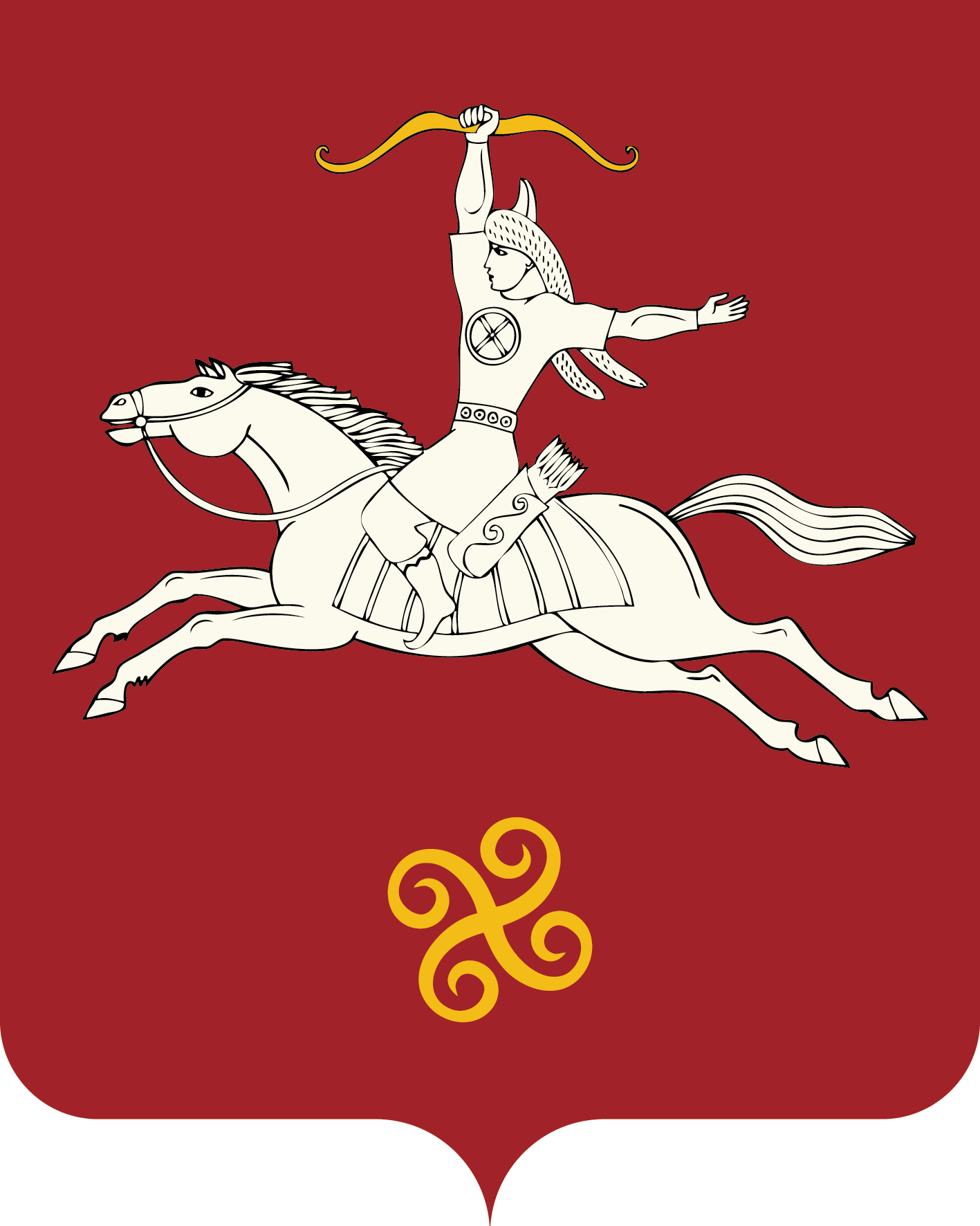 РЕСПУБЛИКА БАШКОРТОСТАНАДМИНИСТРАЦИЯ СЕЛЬСКОГО ПОСЕЛЕНИЯ ЯНГАНТАУСКИЙ СЕЛЬСОВЕТ МУНИЦИПАЛЬНОГО РАЙОНАСАЛАВАТСКИЙ РАЙОН452492, д.Чулпан, ул.Зелёная, д.13тел. (34777) 2-88-22, 2-88-52